 “MOD. C/1” RICHIESTA DI NULLA OSTA ALLA REALIZZAZIONE DELL’IMPIANTORoma  26/12/2009Al Comitato/Delegato Regionale FISOlazio@fiso.itp.c. FISOcasella postale 433segreteria@fiso.it38100 TrentoOggetto: produzione Impianto Sportivo per lo sport Orientamento, richiesta di Nulla Osta. è intenzionata a realizzare un Impianto Sportivo per lo sport Orientamento nell’area sottoindividuata e ne chiede pertanto il Nulla Osta.Dichiara che l’Impianto sportivo per il quale  Nulla Osta non ricade interamente su area già coperta da altro impianto omologato.Dichiara di assumersi tutte le responsabilità legali che la produzione comporta e si impegna a rispettare il vigente Regolamento Impianti Sportivi.Si allega copia della carta topografica che indica la poligonale perimetrale della zona interessata alla produzione.L’impianto potrà ospitare manifestazioni a livello RegionaleA partire dal mese di giugno 2010.Il PresidenteDATI DELL’IMPIANTODATI DELL’IMPIANTODATI DELL’IMPIANTODATI DELL’IMPIANTODATI DELL’IMPIANTODATI DELL’IMPIANTOtipologiaC-O           XC-O SCI-O         □MTB-O       □TRAIL-O    □località“Galeria”“Galeria”“Galeria”“Galeria”“Galeria”comuneROMAROMAROMAprovinciaROMAcoordinate baricentrocoordinate baricentro4655974 N,  276841 E4655974 N,  276841 E4655974 N,  276841 E4655974 N,  276841 EComune di RomaLocalita GaleriaCoordinate UTMDatum European 1950Fuso 33Fogli0 CTR 364160P1 277119E 4656795NP2 277645E 4656107NP3 277268E 4654988NP4 276166E 4655341NP5 276036E 4656762NSuperfice circa 2,15 Kmq                                                                           Comune di RomaLocalita GaleriaCoordinate UTMDatum European 1950Fuso 33Fogli0 CTR 364160P1 277119E 4656795NP2 277645E 4656107NP3 277268E 4654988NP4 276166E 4655341NP5 276036E 4656762NSuperfice circa 2,15 Kmq                                                                           Comune di RomaLocalita GaleriaCoordinate UTMDatum European 1950Fuso 33Fogli0 CTR 364160P1 277119E 4656795NP2 277645E 4656107NP3 277268E 4654988NP4 276166E 4655341NP5 276036E 4656762NSuperfice circa 2,15 Kmq                                                                           Comune di RomaLocalita GaleriaCoordinate UTMDatum European 1950Fuso 33Fogli0 CTR 364160P1 277119E 4656795NP2 277645E 4656107NP3 277268E 4654988NP4 276166E 4655341NP5 276036E 4656762NSuperfice circa 2,15 Kmq                                                                           Comune di RomaLocalita GaleriaCoordinate UTMDatum European 1950Fuso 33Fogli0 CTR 364160P1 277119E 4656795NP2 277645E 4656107NP3 277268E 4654988NP4 276166E 4655341NP5 276036E 4656762NSuperfice circa 2,15 Kmq                                                                           Comune di RomaLocalita GaleriaCoordinate UTMDatum European 1950Fuso 33Fogli0 CTR 364160P1 277119E 4656795NP2 277645E 4656107NP3 277268E 4654988NP4 276166E 4655341NP5 276036E 4656762NSuperfice circa 2,15 Kmq                                                                           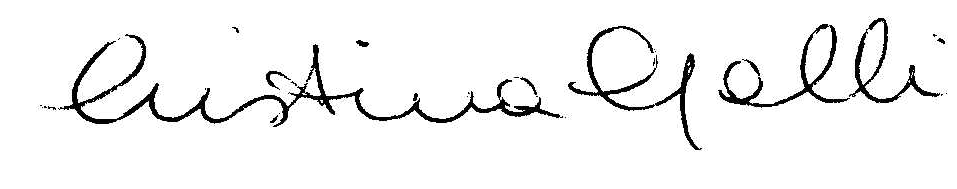 